                                                                                              Pubblicata il 3 gennaio 2020TRIBUNALE AMMINISTRATIVO REGIONALEPER IL VENETODETERMINAZIONE N.  1OGGETTO: Determina di stipula del contratto per il  servizio triennale  di manutenzione Servizi e Sistemi LAN attivi e passivi della sede del Tribunale Amministrativo Regionale per il Veneto.CIG Z702A30769IL SEGRETARIO GENERALEVISTA la legge 27 aprile 1982 n. 186 recante “Ordinamento della giurisdizione amministrativa e del personale di segreteria ed ausiliario del Consiglio di Stato e dei Tribunali Amministrativi Regionali”; VISTA la legge 30 dicembre 2018, n. 145 (legge finanziaria 2019), recante “Bilancio di previsione dello Stato per l'anno finanziario 2019 e bilancio pluriennale per il triennio 2019-2021”;VISTO il Decreto del Presidente del Consiglio di Stato 6 febbraio 2012, recante il “Regolamento per l’esercizio dell’autonomia finanziaria da parte della Giustizia Amministrativa”, come modificato con decreto del Presidente del Consiglio di Stato n. 46 del 12 settembre 2012; VISTO il Decreto Legislativo 7 marzo 2005, n. 82 recante “Codice all’Amministrazione Digitale”;VISTA la Direttiva del Segretariato Generale della Giustizia Amministrativa n. 3 del 19 giugno 2017 – “Direttiva per l’acquisizione di beni, servizi e lavori di importo inferiore alla soglia di rilevanza comunitaria”;VISTO il provvedimento prot.3359 S.G. del 13 dicembre 2019 emesso dal Segretario Generale, avente ad oggetto “Delega temporanea di alcune funzioni del Segretario Generale, in concomitanza di congedo ordinario”,  con cui si delega alla Sig.ra Luisa Dian  l’adozione e sottoscrizione dei provvedimenti inerenti alla gestione delle attività amministrative e contabili per il giorno 3 gennaio 2020;VISTO il Decreto Legislativo 18 aprile 2016 n. 50 “Codice dei contratti” e s.m.i.;VISTA le Linee Guida ANAC di attuazione del D.Lgs. 18 aprile 2016, n. 50 e s.m.i.;VISTO l’articolo 1, comma 1 della legge 7 agosto 2012, n. 135, che dispone la nullità dei contratti stipulati in violazione all’art. 26, comma 3, della legge 23 dicembre 1999, n. 488 nonchè dei contratti stipulati in violazione degli obblighi di approvvigionarsi attraverso gli strumenti di acquisto messi a disposizione da Consip S.p.a.;VISTA la proposta di determinazione prot. n. 1/2020 del 2 gennaio 2020  predisposta dal RUP rag. Antonella Rossit che di seguito si riporta:“Richiamata la determinazione n. 82 del 17 dicembre 2019 con la quale è stata disposta  l’aggiudicazione del servizio triennale  di manutenzione Servizi e Sistemi LAN attivi e passivi della sede del Tribunale Amministrativo Regionale per il Veneto, alla società Telegamma s.a.s. di Gamma Dividino & C. di Treviso (C.F. e P.I.V.A. 0121380266)  per l’importo offerto di € 11.495,00, - iva esclusa, al quale va aggiunto l’importo di  € 25,00 per  oneri di sicurezza non soggetti  a ribasso e non compresi nell’offerta. L’offerta è comprensiva dei costi di sicurezza aziendali concernenti l’adempimento delle disposizioni in materia di salute e sicurezza sui luoghi di lavoro di cui all’art. 95, comma 10, del D.Lgs 50/2016 pari ad  € 574,75;Preso atto che in data 24 dicembre 2019 è pervenuta via pec, acquisita al prot. 3450, la seguente documentazione:polizza fideiussoria definitiva n. DE0626046 – Repertorio n.330000021 -  della compagnia Atradius Crédito y Cauciòn S.A. – Sede della Rappresentanza Generale per l’Italia  in Via Crescenzio n.12, a Roma  di € 587,11 (Importo ridotto a sensi del combinato disposto degli artt. 103 comma 1 e 93 comma 7 del D.Lgs. 50/2016). La polizza risulta  firmata digitalmente dai  Dirigenti della predetta compagnia di assicurazioni e dal Legale Rappresentante della Ditta Telegamma s.a.s. di Treviso;dichiarazione sostitutiva in ordine alla certificazione della Ditta  Telegamma s.a.s. di Gamma Dividino & C. di Treviso secondo la norma ISO 9001 (Certificato n. 53275-2009-AQ-ITA-SINCERT – data prima emissione  8/5/2009 – Valido dal giorno 8 maggio 2018 al giorno 8 maggio 2021) sottoscritta dal Legale Rappresentante della Ditta Telegamma s.a.s. di Treviso; copia della polizza RCT Aurora Assicurazioni – Agenzia di Treviso (ora UnipolSai Assicurazioni) – n. 45841382  con i seguenti massimali:  € 5.000.000,00 per sinistro e per persona, € 2.500.000,00 per danni a cose, valida alla data di stipula del contratto;dichiarazione di assolvimento dell’imposta di bollo  di € 16,00 attraverso il contrassegno telematico n.01190841702758,  sottoscritta digitalmente dal Legale Rappresentante della Ditta Telegamma s.a.s. di Treviso;Atteso, pertanto, la regolarità della documentazione amministrativa di rito della società pervenuta ed acquisita e che la società Telegamma s.a.s. di Gamma Dividino & C. di Treviso risulta in regola con i requisiti prescritti per la stipula del contratto sulla piattaforma MePa del servizio di cui trattasi, ai sensi dell’art. 32 comma 7 del decreto legislativo n. 50/2016, senza attendere decorso del termine di stand still in quanto il termine dilatorio non si applica nel caso di reperimento di servizio attraverso il Mercato Elettronico della Pubblica Amministrazione;Visto l’art. 101 del Decreto Legislativo 50/2016 si propone, altresì, di nominare, quale Direttore dell’esecuzione del relativo contratto il Rag. Claudio Bertato ed, in caso di assenza e/o impedimento il Rag. Mattia Rossi, che provvederanno, tra gli altri compiti, alle verifiche sulla corretta esecuzione del contratto e del servizio, i quali, come da dichiarazione in calce alla presente proposta, dichiarano di non trovarsi in situazioni di conflitto di interessi in conformità a quanto previsto dall’art. 42 del Decreto Legislativo n. 50/2016 nonché dall’art. 6-bis della legge 241/1990”;	ACCERTATA la propria competenza in ordine all’adozione del presente provvedimento;DETERMINA1.di procedere, per le motivazioni esposte in narrativa che si richiamano, alla stipula del contratto d’appalto sul MePa per l’affidamento del servizio triennale  di manutenzione Servizi e Sistemi LAN attivi e passivi della sede del Tribunale Amministrativo Regionale per il Veneto, con la  società Telegamma s.a.s. di Gamma Dividino & C. di Treviso (C.F. e P.I.V.A. 0121380266)  per l’importo offerto di  € 11.495,00, - iva esclusa, al quale va aggiunto l’importo di  € 25,00 per  oneri di sicurezza non soggetti  a ribasso e non compresi nell’offerta e così per un totale di € 11.520,00, - iva esclusa;2.di prendere atto che prima della stipula del contratto la predetta società ha fatto pervenire:polizza fideiussoria definitiva n. DE0626046 – Repertorio n.330000021 -  della compagnia Atradius Crédito y Cauciòn S.A. – Sede della Rappresentanza Generale per l’Italia  in Via Crescenzio n.12, a Roma  di € 587,11 (Importo ridotto a sensi del combinato disposto degli artt. 103 comma 1 e 93 comma 7 del D.Lgs. 50/2016). La polizza risulta  firmata digitalmente dai  Dirigenti della predetta compagnia di assicurazioni e dal Legale Rappresentante della Ditta Telegamma s.a.s. di Treviso;dichiarazione sostitutiva in ordine alla certificazione della Ditta  Telegamma s.a.s. di Gamma Dividino & C. di Treviso secondo la norma ISO 9001 (Certificato n. 53275-2009-AQ-ITA-SINCERT – data prima emissione  8/5/2009 – Valido dal giorno 8 maggio 2018 al giorno 8 maggio 2021) sottoscritta dal Legale Rappresentante della Ditta Telegamma s.a.s. di Treviso; copia della polizza RCT Aurora Assicurazioni – Agenzia di Treviso (ora UnipolSai Assicurazioni) – n. 45841382  con i seguenti massimali:  € 5.000.000,00 per sinistro e per persona, € 2.500.000,00 per danni a cose, valida alla data di stipula del contratto;dichiarazione di assolvimento dell’imposta di bollo  di € 16,00 attraverso il contrassegno telematico n.01190841702758,  sottoscritta digitalmente dal Legale Rappresentante della Ditta Telegamma s.a.s. di Treviso;3.di nominare, quale Direttore dell’esecuzione del relativo contratto il Rag. Claudio Bertato  ed, in caso di assenza e/o impedimento il Rag. Mattia Rossi, che provvederanno, tra gli altri compiti, che provvederanno, tra gli altri compiti, alle verifiche sulla corretta esecuzione del contratto e del servizio;4.di dare atto:che la sottoscrizione del contratto sarà effettuata con modalità elettronica e che saranno poste in essere le conseguenti operazioni sulla piattaforma MePa;che è stato preventivamente richiesto il  CIG come in oggetto;che con la determinazione n.82/2019 è stato disposto l’accantonamento dell’importo dovuto per le c.d. funzioni  tecniche, ex art.113 del D.lgs. 50/2016, pari ad € 255,50;5. di dare atto, altresì,  che:il sottoscritto non si trova in situazione di conflitto di interessi in conformità a quanto previsto dall’art. 42 del D.Lgs 50/2016 e s.m.i., nonché dall’art. 6 bis della L. 241/90:il Responsabile Unico del Procedimento è la Rag.Antonella Rossit, il Responsabile dell’istruttoria è il Rag. Claudio Bertato, i direttori dell’esecuzione sono il Rag. Claudio Bertato ed il Rag. Mattia Rossi che hanno dichiarato,  nel provvedimento di proposta del RUP del 2 gennaio 2020,   di non trovarsi in situazione di conflitto di interessi in conformità a quanto previsto dall’art. 42 del D.Lgs 50/2016 e s.m.i, nonché dall’art. 6 bis della L. 241/90;6. Di far fronte alla spesa: - di € 11.520,00 (undicimilacinquecentoventi/00) iva esclusa – € 14.054,40.=(quattordicimilaecinquantaquattro/40) iva inclusa, per il contratto del servizio di cui trattasi- di € 255,50(duecentocinquantacinque/50) per le funzioni tecniche ex art. 113 del D.Lgs. 50/2016con i fondi programmati e autorizzati per gli esercizi finanziari 2020/2022 sul capitolo 2291 "Manutenzione, riparazione ed adattamento dei locali e relativi impianti"  voce analitica di spesa: “manutenzione rete dati”.La presente determina sarà pubblicata sul sito internet della Giustizia Amministrativa-sezione “Amministrazione trasparente” ai sensi dell’art. 29, comma 1, D.lgs 50/2016 e s.m.i..Venezia, 3 gennaio 2020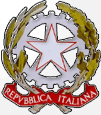 